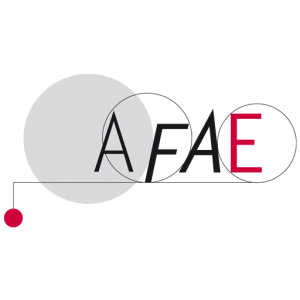 Association Française des Acteurs de l’Education			Sections académiques de Nantes et de Rennes	                         19ème RENCONTRE INTER-ACADEMIQUE NANTES / RENNESMercredi 17  janvier 2018 « La réussite des élèves, à qui  en revient le mérite ?»Atelier 3 : La place des parents1- Les enjeux :L’objectif est d’établir une relation de confiance entre parents et les équipes éducative et de direction de l’établissement. Cette confiance doit être réciproque.Nous sommes  confrontés à un dilemme, voire à un paradoxe : on voudrait associer les parents qui sont membres à part entière de la communauté éducative,  tout en souhaitant qu'ils se taisent.Que faire pour que les parents s’investissent davantage dans la représentation au sein des différentes instances et aillent au delà de leurs seules préoccupations personnelles ? La question centrale serait de déterminer quelle est la spécificité éducative des parents, d’une part, et quelle est celle de l’établissement scolaire, d’autre part et en quoi sont-elles complémentaires et indispensables  pour la réussite (les réussites) des enfants.2- Les échanges :Mme Chénédé (secrétaire générale FCPE 44) fait état des obstacles que rencontrent certains parents dans l’exercice de leurs mandats au sein des établissements. Elle insiste aussi sur l’importance des formations qui sont mises en place afin que les représentants des parents soient mieux armés pour exercer leurs responsabilités.Quelques réflexions de la salle :Les parents, à la différence du primaire, sont peu présents dans le secondaire.Il importe de favoriser une vraie communication et de préserver des rencontres effectives – ce que le recours à l’ENT risque de remettre en cause.Au sein des établissements, la question des parents et de leur place n’est pas considérée comme prioritaire, face aux multiples sollicitations dont ils font l’objet.Les parents se tiennent à l’écart des établissements pour deux raisons : ils n’ont pas envie d’entendre des commentaires désagréables sur leurs enfants et ils comprennent mal ce qui s’y passe (organisation, codes, "sabir" EN).Les réunions organisées à destination des parents attirent plus ou moins de monde selon les questions abordées : tous viennent s’il s’agit de voyages, nettement moins si l’on traite d’orientation et moins encore si l’on évoque des points d’ordre plus général.Il y a lieu de s’interroger sur ce que l’on peut faire ensemble pour travailler en faveur de la réussite de tous les élèves.3- Les actions possibles ou pistes de réflexion :Aller de l’individuel vers le collectif.Prévoir des temps de rencontre directe.Mieux prendre en compte les attentes des parents (horaires des réunions, valorisation des élèves plutôt que stigmatisation des insuffisances...).Associer les parents à des actions concrètes : mise en place, par exemple, d’un espace parents au sein de l’établissement, si possible avec un  "tiers intervenant" qui peut jouer le rôle de médiateur.Améliorer le déroulement des conseils de classe et des rencontres avec les parents : échange préalable au conseil de classe entre professeur principal et représentants des parents ; organisation des rencontres parents professeurs autour de binômes de professeurs.Informer sur les nouvelles responsabilités et les missions qui incombent aux médiateurs académiques dont le rôle et le positionnement évoluent en profondeur.